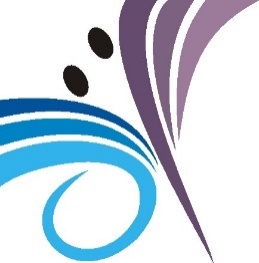 I FIFT I Festiwal Integracyjnych Form TanecznychPatronatOrganizatorStowarzyszenie Rehabilitacji i Tańca Integracyjnego Osób Niepełnosprawnych Swing DuetData 3 czerwca 2016 r. (piątek)MiejsceIntegracyjne Centrum Dydaktyczno SportoweŁomianki, ul. Staszica 2 Cele1. Integracja i wzmacnianie środowiska tanecznego2. Stworzenie możliwości zaprezentowania dorobku zespołów artystycznych  3. Wymiana pomysłów i doświadczeń w zakresie pracy dydaktycznej w amatorskim ruchu artystycznym  4. Promocja aktywnego sposobu spędzania czasu wolnego5. Rozwijanie wrażliwości estetycznej 6. Wspólna zabawa 7. Wyłonienie najlepszych reprezentantów w technikach tańcataniec nowoczesny (hip hop, disco), współczesny ( jazz, modern, taniec klasyczny), towarzyski, ludowy oraz inne (cheerleaders)Uczestnicy   Warunkiem uczestnictwa jest udział osoby/osób niepełnosprawnychSoliściDuetyGrupyPodział wiekowy uczestników ( uwaga:  karty zgłoszenia oddzielnie dla wszystkich kategorii wiekowych)Dzieci do 13 latMłodzież 14/18 latDorośli I   19/59 latSeniorzy 60 plusWarunki prezentacji*O zakwalifikowaniu się do danej grupy wiekowej decyduje większość osób danej grupy wiekowej.*Każda grupa może wykonać max. 2 prezentacje*Tancerz może reprezentować więcej niż jeden zespół*Czas prezentacji do 4 minut*Parkiet 10x14 m2*W zależności od ilości zgłoszeń organizator może połączyć kategorie, może modyfikować regulamin.AkredytacjeUdział w festiwalu jest bezpłatny.Instytucje delegujące uczestników pokrywają koszty ubezpieczenia, transport oraz zabezpieczają opiekę nad uczestnikami w trakcie imprezy zgodnie z przepisami.Przy ICDS jest duży, bezpłatny parking.Organizator zapewnia poczęstunek dla uczestników na miejscu.Komisja festiwaluSkłada się z 3 osób, profesjonalistów z różnych dziedzin tańca.Ocenia prezentacje biorąc pod uwagę połączenie muzyki i ruchutechnikę wykonaniawyraz artystycznyDecyzja komisji jest ostateczna.Nagrody i wyróżnieniaGrand Prix, miejsca I/III, wyróżnienia.Dyplomy dla wszystkich uczestników.Termin zgłoszeńkarta zgłoszenia do pobrania na fb Swing DuetWysłana musi być na adresiciok@wp.pl  do dnia 15.05.2016.Każdy email zostanie potwierdzony mailem zwrotnymDo 28 maja organizator umieści na fb Swing Duet  listę startową i szczegółowy harmonogram imprezy.InformacjeIwona Ciok    iciok@wp.pl  604534990fb Swing Duet